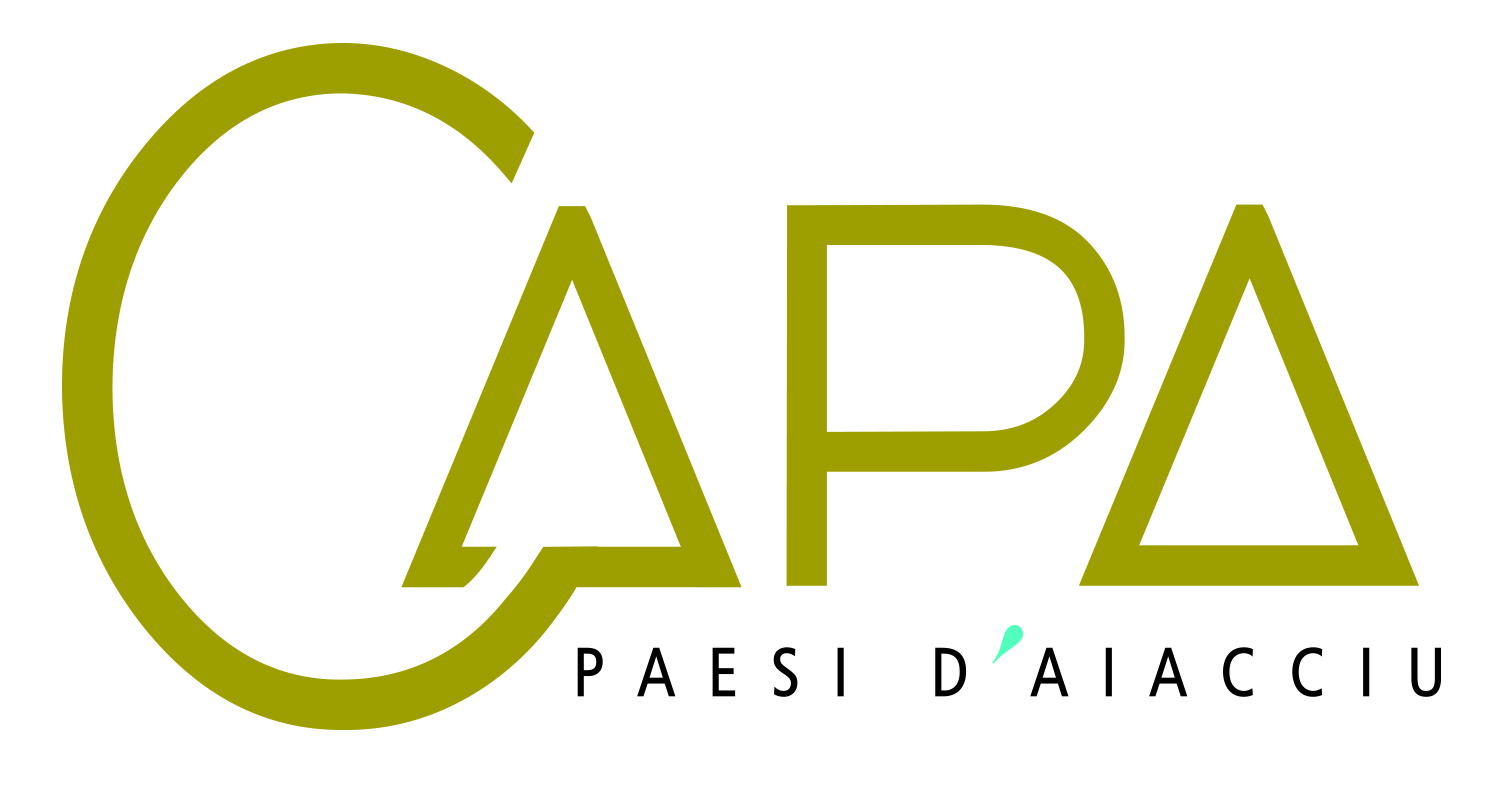 APPEL A PROPOSITIONSDIRECTION DEVELOPEMENT ECONOMIQUE ****************************************************************************************Le dossier et les pièces justificatives doivent nous parvenir IMPERATIVEMENT au plus tard le 5  octobre 2018Vous trouverez dans ce dossier les informations nécessaires pour établir votre demande de participation :Les orientations générales et les objectifs de la Direction du Développement Economique de la Communauté d’Agglomération du Pays Ajaccien(CAPA).La fiche « porteur de projet » dans laquelle doivent figurer les informations concernant votre organisme.La fiche action que vous envisagez de mettre en œuvre en 2018.Seules seront retenues les propositions des structures de l’ESS au sens de la loi n° 2014-856 du 31 juillet 2014 relative à l'économie sociale et solidaireA joindre IMPERATIVEMENT :- Statuts et composition du Bureau - Bilan financier exercices 2016 et 2017 et Budget prévisionnel  2018- RIB de votre structure TOUT DOSSIER INCOMPLET OU MAL RENSEIGNE NE SERA PAS INSTRUITDirection du  Développement Economique Esapace Alban – 18 rue Antoine Sollacaro 20000 AJACCIO - Tél : 04.95.52/95/00Email : mission.ess@ca-ajaccien.frCONTEXTELa Direction du Développement EconomiqueLe développement économique est une compétence obligatoire pour les communautés d’agglomération. Son évolution pour les années à venir constitue un enjeu essentiel pour la Communauté d’Agglomération du Pays Ajaccien (CAPA). Les missions assurées par le service Développement Economique s’articulent autour de trois axes : l’animation économique, le développement rural et la promotion de l’économie sociale et solidaire (ESS).Les objectifs de la Direction Economique sont :Favoriser l’aménagement et l’implantation économique.Animer efficacement le territoire : Créer la maison de l’entreprise, de l’entrepreneur et de l’emploi (M3E)Promouvoir le territoireValoriser les activités économiques et identitaires.Protéger et valoriser les sites touristiquesLa mission ESSAu travers de sa compétence de développeur économique, la CAPA a engagé une véritable démarche de promotion de l’ESS sur son territoire et s’est dotée en 2015 d’une mission dédiée à l’Economie Sociale et Solidaire.La CAPA participe à ce titre au soutien financier des outils d’accompagnement à la création d’entreprise et aux outils financiers relevant de l’ESS tels que le réseau France Active, l’ADIE ou BGE Ile Conseil.Le présent appel à propositions permettra à chaque structure relevant de l’ESS de  proposer des actions répondant aux enjeux identifiés pour notre territoire.ORIENTATIONS GENERALES DU DISPOSITIF INTERCOMMUNAL DE SOUTIEN A L’ESS		Le DIESS est un dispositif visant à :Favoriser l’accès et le retour à l’emploi des personnes les plus en difficulté par la mise en cohérence les interventions publiques au plan local,Soutenir la création de son propre emploi : L'économie sociale et solidaire permet à des personnes privées d’emploi de créer leur propre activité dans un marché de l’emploi de plus en plus concurrentiel. Le DIESS doit permettre la mise en place d’aides dédiées (prêts d’honneur, garanties sur emprunt etc…) et la structuration de l’accompagnement par des structures locales spécialisées dans l’insertion par l’économique,Développer les actions existantes en faveur de l’insertion et de l’emploi et impulser la mise en place de nouveaux outils et pratiques innovantes,Coordonner et mobiliser l’ensemble des acteurs concernés par l’insertion sociale et professionnelle,favoriser la dynamique et la complémentarité inter-partenariales,S’engager sur des objectifs quantitatifs et qualitatifs suivis et évalués en permanence.	Les objectifs quantitatifsLe dispositif concernera environ 80 personnes/an en accueil, l’objectif de sorties positives à atteindre étant fixé à  50 personnes par an qui devront parvenir à l’issue de leur parcours d’insertion à :une création ou reprise d’entreprisel’obtention d’un financement dédié à la création de son activitéun emploi  d’au moins 6 mois,une qualification ou un diplôme,un emploi aidé : Contrat Initiative Emploi, Contrat Unique d’Insertion.  Pour ce dernier contrat, la sortie du dispositif sera considérée comme positive en cas de renouvellement après 12 mois effectifs (hors chantiers d’insertion).L’accès des bénéficiaires  au dispositif est déterminé à partir des critères suivants :Résider sur le territoire CAPA  depuis au moins un an et vouloir y implanter son activité ETEtre dans une des situations suivantes :Demandeur d’Emploi inscrit au Pôle EmploiDemandeur d’Emploi Longue Durée (DELD)Bénéficiaire du RSA ou des minima sociaux,Jeune de 18 à 26 ans de bas niveau de qualification et / ou en situation d’échec  professionnel,Travailleur handicapé à la recherche d’un emploi,Personne sans emploi et confrontée à des difficultés particulières d’accès à l’emploi résultant d’une accumulation de difficultés professionnelles et sociales (faible niveau de qualification, situation familiale, âge, logement, sexe, origine, santé, marginalisation sociale…),Les objectifs qualitatifsLa stratégie mise en œuvre répond à deux objectifs :Associer les entreprises et les acteurs économiques au développement de l’économie sociale et solidaire par :1) Le renforcement des actions liées à la création ou la reprise d’entreprises en vue de développer la création de nouvelles activités qui contribueront à augmenter le nombre de postes de travail accessibles aux bénéficiaires du dispositif intercommunal de soutien à l’ESS. Ainsi seront privilégiés le soutien aux porteurs de projets et aux créateurs d’entreprises  et la sensibilisation/formation pour ces créateurs,2) Le développement d’outils financiers d’aide à l’insertion par l’activité économique : mise en œuvre d’un fonds de garantie, participation à la Plateforme d’Initiative Locale.Mode de fonctionnement du DIESS           Les instances :	La Commission Intercommunale Economique	Instance chargée de définir la programmation, le lancement et le suivi des actions à mettre en œuvre dans le cadre du dispositif.           La Commission D’agrément	Cette commission est composée de la mission ESS et des structures partenaires. Le rôle de cette commission sera de vérifier l’état d’avancement des objectifs au travers d’une présentation qualitative et quantitative du public accompagné par les structures (évaluation continu du dispositif). Elle se réunira tous les mois.	La mission ESS 	Elle assure l’animation globale et la gestion administrative et financière du dispositif. Elle est intégrée à la Direction du développement économique de la CAPA.PORTEUR DE PROJETNom et sigle : Type d'organisme : Association 	  Autre (préciser) : ……….Adresse postale :	…………………………………………………………………………………………Code postal / Commune :      Adresse de correspondance si différente : ……………………………………………………………………………………………………………………………………………………… : ……………….Fax :……………………….……………………Email: 	N° SIRET/ SIREN (Obligatoire):	……Nom du responsable de votre structure Référent de l’action:  : 	Intitulé de l’action : Nom de la Structure :  Référent de l’actionNom :                                                       Prénom : Téléphone : Coût global prévisionnel de l’action T.T.C    :thématique de l’actionThématique concernée par votre action:   Le renforcement des actions liées à la création ou la reprise d’entreprises  Le développement d’outils financiers d’aide à l’insertion par l’activité économiqueDESCRIPTIF DE L’ACTIONMODALITES DE CONTRACTUALISATIONDeux modalités de contractualisation :1) Renforcement des actions liées à la création ou la reprise d’entreprisesS’agissant plus particulièrement de propositions d’accueil – suivi - accompagnement – formation – emploi – création d’activité, le prix fixé par la CAPA  est de 750 € (sept cent cinquante euros) par an maximum par participant accompagné Le DIESS mettant l’accent  sur le suivi des parcours d’insertion des  participants, les structures ne pourront pas proposer d’accompagner plus de 20 personnes.Une convention annuelle sera proposée aux opérateurs  sur la base :d’une obligation de moyens,d’objectifs quantitatifs en accueils et en sorties positives du dispositif,de tableaux de bord trimestriels permettant une auto-évaluation des actions et leur correction éventuelle.Le paiement des prestations sera effectué au prorata des résultats obtenus en accueils et en sorties à la remise des bilans intermédiaires et finaux.2) Développement d’outils financiers d’aide à l’insertion par l’activité économiqueUne convention annuelle sera proposée aux opérateurs  sur la base :d’une obligation de moyens,d’objectifs quantitatifs en accueils et en sorties positives du dispositif,de tableaux de bord trimestriels permettant une auto-évaluation des actions et leur correction éventuelle.Je certifie exactes les informations contenues dans cette fiche.Date : Signature du Responsable de la Structure :FICHE ACTION